Inschrijfformulier Heuvel Run 2020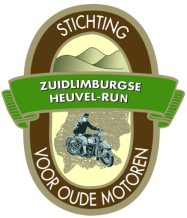 Gegevens deelnemer:Naam		: Voornamen	: Straat		: Postcode		: Woonplaats	: Merk motor	: Bouwjaar		: Aantal cylinders: Cylinderinhoud	: Telefoon		: E-mail adres 	: Datum		: Nadere bijzonderheid betreffende de Zuidlimburgse Heuvel Run:Het is mogelijk om uw verblijf op het terrein van R.K.U.V.C. te verlengen. De camping is voor U ter beschikking vanaf donderdag 11 juni  om 12.00 uur t/m maandag 15 juni tot 12.00 uur. Dit dient u echter van te voren aan te geven. De hieraan verbonden kosten bedragen € 6,00 p/p/p/n. (Kinderen onder de 18 jaar overnachten gratis).Deze gegevens zorgvuldig invullen en vóór 1 juni sturen naar het inschrijfsecretariaat.Bij afmelden ná 1 juni vindt géén restitutie plaats.Wilt U een bevestiging van Uw inschrijving, denk dan aan:de aan U zelf geadresseerde en voldoende gefrankeerde enveloppeof aan het invullen van Uw e-mail adres!!Door het invullen en versturen van dit formulier verklaart u nimmer de Stichting en/of zijn medewerkers aansprakelijk te zullen stellen voor enigerlei schade voor, tijdens of na dit treffen.OnderwerpBedragAantalSubtotaalZaterdagrit: rijder, motor, inclusief lunch€ 19,-X=Zaterdagrit: duo, inclusief lunch€ 19,-X=Zondagrit:   rijder, motor, inclusief lunch € 17,50X=Zondagrit:   duo, inclusief lunch € 17,50X=Ontbijt(en) op zaterdag€   6,-X=Ontbijt(en) op zondag€   6,-X=Warme maaltijd zaterdagavond€ 15,-X=Verlenging overnachting do/vr p.p. per nacht €   6,-X=Camping overnachting vr/za p.p. per nacht €   6,-X=Camping overnachting za/zo p.p. per nacht €   6,-X=Verlenging overnachting zo/ma p.p. per nacht €   6,-X=TOTAAL € TOTAAL € TOTAAL € TOTAAL € TOTAAL € TOTAAL €                                          Invullen secretariaat                                         Invullen secretariaatDatum binnenkomst inschrijfformulierDatum ontvangst betaling op giroOntvangen totaalbedrag€Giroafschrift nummer